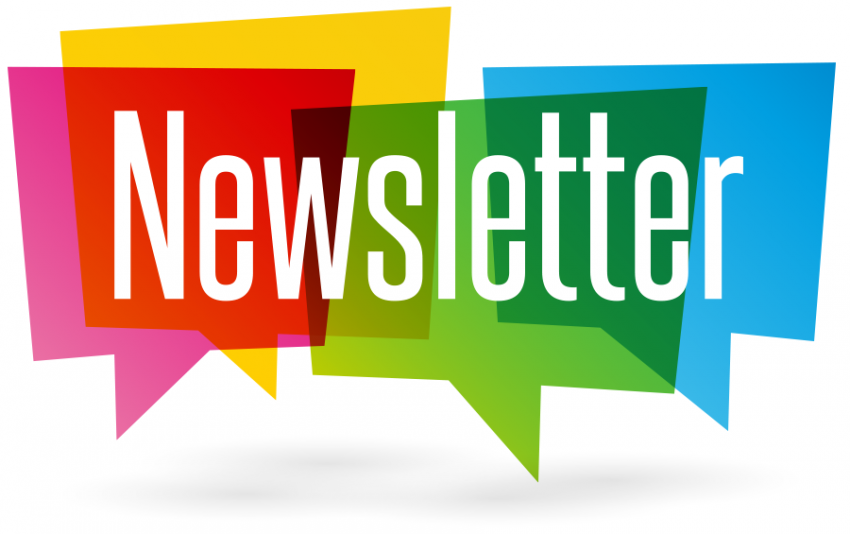 Register Today & Mark Your Calendars!September 22, 2021 Quarterly Dinner Meeting - "2021 Income Tax Planning Strategies including IRA Strategies" Presented by Robert S. Keebler, CPA/PFS, MST, AEPOctober 28-29, 2021 66th Annual Estate Planning Seminar  *Look for the New Member/Potential Member Lunch Table during the conference!November 10, 2021 November Lunch Hour Webinar  "Planning for Business Owners & Trusts in Light of Changing Income Tax Rates" Presented by Steven B. Gorin JD, CPA, CGMA, AEPDecember 8, 2021 Quarterly Dinner Meeting - "The Whiteness of Wealth"  Presented by Dorothy A. Brown Asa Griggs Candler Professor of Law Emory University *Interested in a Book Club discussing the book "The Whitness of Wealth" a week prior to the December 8th meeting? December 2021 Quarterly Dinner - Book Club - Estate Planning Council of Seattle (epcseattle.org)EPC Seattle will remain having all events Virtually through the end of 2021. Thank you for those who participated in the recent survey. As we look forward to the 2022 year we will likely have more surveys surrounding the topics of Event Feedback & In Person Comfortability, please help your board and fellow members by participating in them!                                       EPC Seattle welcomes new members:Sanjay A. Das, CFP - Hive FinancialYufei "Fei" Li, JD - Perkins CoieJessica Andrews, CPA - Pacific Trust CompanyDirect membership questions to membership committee – Anna Cashman at acashman@khbblaw.com.Membership Dues Renewals - Due 9/15/2021Renew HEREJoin EPC on LinkedIn:EPC now has a LinkedIn page, where we are very active posting articles about estate planning. Please “follow” the page at linkedin.com/company/estate-planning-council-of-Seattle, invite your friends and colleagues to “follow” the page, and consider writing or submitting your own article to be posted to the page. If you would like to submit an article (it doesn’t have to be original), contact our media consultant Cynthia Flash at cynthia@flashmediaservices.com.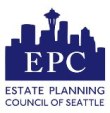 Estate Planning Council of Seattle